SEEDS OF SUCCESS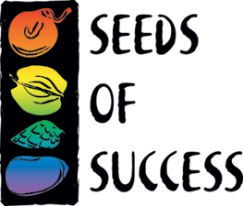 TRANSMITTAL NOTICE(For Federal Collectors)DateU.S. National Herbarium
Smithsonian Institution (MRC-166)
10th and Constitution Ave., NW
Washington, DC  20560Dear Smithsonian National Herbarium,Our office, [name of office], is transferring these materials to the Smithsonian for inclusion in the Seeds of Success National Collection.  Thank you and we appreciate your partnership with Seeds of Success.Sincerely,[Your Name, Contact Information][Address of Field Office]